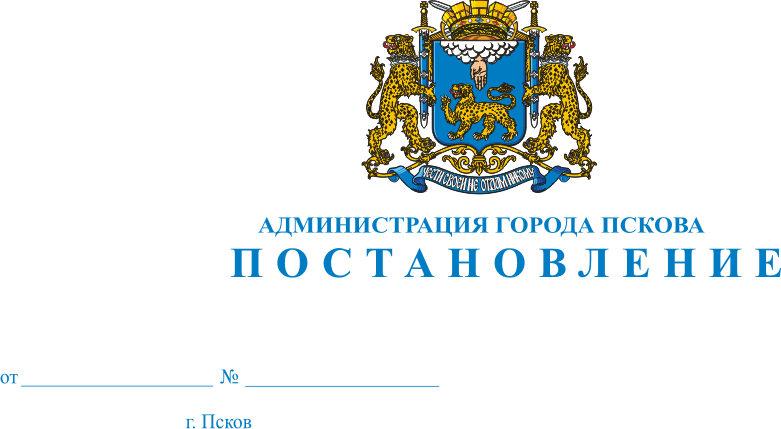 О внесении изменений в Постановление Администрации города Пскова  от  14.03.2012 № 521 «Об утверждении  Положения о порядке конкурсного  отбора лучших учителей, воспитателей детских садов и педагогов дополнительного образования  в рамках долгосрочной целевой  программы муниципального образования «Город Псков» «Развитие системы образования города Пскова  на 2012 – 2014 годы» В   соответствии   с   Законом    Российской  Федерации   от   10.07.1992 № 3266-1 «Об образовании», руководствуясь статьями 32, 34 Устава муниципального образования "Город Псков",  Администрация города Пскова ПОСТАНОВЛЯЕТ:Внести в Приложение к Постановлению Администрации города Пскова от 14.03.2012 № 521 «Об утверждении  Положения о порядке конкурсного отбора лучших учителей, воспитателей детских садов и педагогов дополнительного образования  в рамках долгосрочной целевой  программы муниципального образования «Город Псков» «Развитие системы образования города Пскова  на 2012 – 2014 годы»  следующие изменения:В пункте 1 Раздела VII «Права организатора и участников  конкурсного отбора»  слова «имеет право отказать» заменить словом «отказывает».Опубликовать настоящее Постановление в газете «Псковские Новости» и разместить  на официальном сайте муниципального образования «Город Псков» в сети Интернет.Настоящее Постановление вступает в силу с момента официального опубликования.Контроль за исполнением настоящего Постановления оставляю за собой. Глава Администрации                                                   города Пскова                                                                               И.В.Калашников                          